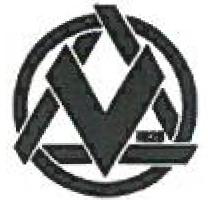 VÍTKOVICE	SMLOUVAVÍTKOVICE HTB a.s. uzavřená podle zákona č. 513/91 Sb. pod č. •   mezi smluvními stranami: Dodavatel : VÍTKOVICE HTB a.s. , sídlo : Ruská 2887/101, 706 02 Ostrava — Vítkovicestředisko SERVIS : Nádražní 3113/128, 702 00 Ostrava - Moravská Ostrava Zastoupený : Ing. Janem Skarkou — ředitelem společnosti, na základě piné moci tel. : +420 596 133 903, 596 664 790e-mail : jan.skarka@vitkovice.cz htb-servisitkovice.cz mobil : XXXXBankovní spojení :	KB a.s., pobočka Ostrava, číslo účtu : XXXXIč : 45192219	DIC : CZ 45192219Společnost zapsaná v OR vedeným Krajským soudem v Ostravě, oddíl B, vložka 381 ( dále jen dodavatel )aOb'ednatel :Slezská nemocnice v Opavě, příspěvková organizaceOlomoucká 470/86, Předměstí, 746 01 OpavaZastoupený: MUDr. Ladislavem Václavcem, ředitelem nemocnicetel.: XXXX	fax :	XXXX 
e-mail : vaclavec.ladislav@szzkrnov.czBankovní spojení : KB Opava, a.s	číslo účtu :	XXXXIČ : 47813750	DIč :	CZ47813750I. PŘEDMĚT SMLOUVYII.CENA PŘEDMĚTU SMLOUVYCeny kontrol a oprav jsou stanoveny dle příslušných ceníků. Při zvýšení cen ze strany dodavatele víc než o 10% bude nutné vzájemné jednání, kdy objednatel odsouhlasí tuto případnou změnu.6. Smlouva nabývá platnosti dnem podpisu obou smluvních stran, je sepsána ve dvou vyhotoveních. Uzavírá se na dobu určitou a to od 1.1.2015 do 31.12.2016.Smluvní strany jsou oprávněny vypovědět tuto smlouvu s tříměsíční výpovědní lhůtou, která počíná běžet prvním dnem měsíce následujícího po doručení výpovědi. Pokud nedojde k výpovědi této smlouvy minimálně 3 měsíce před jejím ukončením, prodlužuje se její platnost automaticky o další kalendářní rok, tj. do 31.12.2017.V Ostravě dne • 	bl't	dne: 	/'6 Ve C 4Za dodavatele :tig. Jan Skarka ředitel společnosti VÍTKOVICE HTB a.s.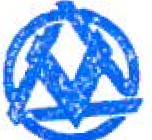 Ví-1W~V(TKO«E H113 a.s. 
Ruská 2887/101 
Vítkovice703 00 Ostrava-20-MUDr. Ladislav Václavecředitel nemocniceSlezská nemocnice v Opavě, příspěvková organizaceSlezská nemocnice 
v Opavěpříspěvková organizaceOlomoucká 86, 746 01 OPAVA 
iČ0 47 81 37 50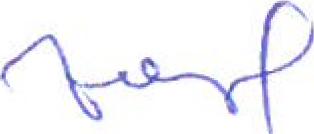 množství / roktermín piněníKontrola přenosných hasicích přístrojůDle pot
řeby 
Slezské nemocnice v OpavěLeden / únorKontrola pojízdných hasicích přístrojůDle pot
řeby 
Slezské nemocnice v OpavěLeden / únorKontrola požárních vodovodůDle pot
řeby 
Slezské nemocnice v OpavěLeden I únorKontrola požárních klapekDle pot
řeby 
Slezské nemocnice v OpavěDle aktuální potřeby zákazníkaPlnění a pozáruční opravy přenosných a pojízdných hasicích přístrojůDle pot
řeby 
Slezské nemocnice v OpavěLeden/únor + dle aktuální 
potřebyOpravy požárních vodovodůDle pot
řeby 
Slezské nemocnice v OpavěDle aktuální potřeby zákazníkaOpravy požárních klapekDle pot
řeby 
Slezské nemocnice v OpavěDle aktuální potřeby zákazníkaDodávka nových hasicích přístrojů, náhradních dílů a materiálů požární ochranyDle potřebySlezské nemocnice v OpavěDle aktuální potřeby zákazníka